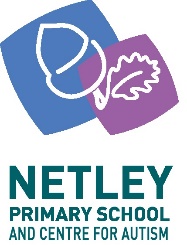 Job DescriptionRebound Therapist and Safeguarding Officer (all year round)This job description may be amended at any time following discussion between the Headteacher and member of staff, and will be reviewed annually.Grade:  Scale SO1 (Depending on experience and qualifications)                            Line Manager: Assistant Headteacher for Safeguarding Children and Families Job Purpose:The Rebound Therapist and Safeguarding Officer will:Fully support the school’s vision and ethos, forge professional relationships and subscribe to the school’s code of conduct Support the Asst Headteacher and act as a champion to drive forward whole school approaches to mental health.Be fully committed to the social and welfare needs of the pupils within the school ensuring safeguarding processes are followed. Work with campus colleagues to enable pupils to access learning in and beyond the classroom and make best progress.The postholder is expected to work all year round i.e. through school holidaysMAIN DUTIES AND RESPONSIBILITIESPromote self-esteem and independence in pupils by providing particular support for pupils, including those with special needs, ensuring their safety and access to learning activitiesSupport pupils’ personal needs by implementing related personal programmes, including social, health, physical, hygiene, first aid in order to promote mental health and resilience Use effective strategies e.g. communicating through Makaton, to support individual or small groups including those with Autism in class and other activities Provide high quality support for children with Autism, ensuring children are able to access learning and are calm using a variety of strategies e.g Team TeachDeliver a planned programme of activities including Rebound Therapy to support of pupil’s emotional and social development; identify and monitor vulnerable groups with SEMH (social, emotional & mental health) as part of  the schools wellbeing programmeUnderstand Individual Education Plans  &Behaviour Support Plans and assist to implement these under the guidance of the Asst Headteacher Monitor pupils’ responses to learning activities and accurately record achievement/progress as directedKnowledge and understanding of how to respond to issues and radicalisation and extreme issues in schoolsSupport the Assistant Headteacher with safeguarding concerns; monitoring pupil records, attending meetings, taking minutes and following up with pupil support. Liaise with multi agencies and other professionals including Campus partners to ensure the best possible outcome for SEND pupils Engage with parents of pupils with SEN and Autism / medical needs to ensure the well-being of the pupil Promote good pupil behaviour, dealing promptly with conflict and incidents in line with established policy and encourage pupils to take responsibility for their own behaviour using the school’s Rights Respecting CharterCollate information for educational visits and ensure all required documentation is complete and approved internally by the Executive Headteacher; Ensure safeguarding and risk assessment procedures are followed with regard to planning of all educational visitsPromote the safeguarding of children and ensure that the school’s Health and Safety Policy is followed.Amend and update policy documents, handbooks etc. and upload documents on the school website as necessary. Be able to administer appropriate first aid support in class, during play times and on school tripsLiaise closely with the Campus Business Manager and Campus partners in counter terrorism and emergency planning and updating the current Business Continuity Plan.Undertake training and professional development as appropriate.At all times to carry out the responsibilities of the post with due regard to the school’s Equal Opportunities policy.   Person Specification: Rebound Therapist and Safeguarding Officer Closing date for applications: 14th May 2018Interviews will take place on: 18th May 2018Qualifications & Certificates Essential:Level 2 Rebound Therapy Designated Safeguarding LeadPaediatric First AidUnderstanding Autism  Autism & Communication Autism & Sensory ExperienceAutism, Stress & AnxietySupporting Families with AutismChild Protection in Schools MakatonTeam TeachEducational Visits Coordinator TrainingKnowledge & Experience Essential:Experience and knowledge of Rebound Therapy techniques Experience of working with children with SENDKnowledge of Health & Safety Knowledge of child motivation techniquesAn understanding of issues for children with social, mental health and emotional difficultiesKnowledge of how to manage safeguarding concerns appropriately Knowledge and experience of using Makaton signs Knowledge of positive handling techniques and de-escalation strategiesDesirable:Knowledge and understanding of the National Curriculum expectations Skills & BehavioursEssential:Passionate and enthusiastic about working with childrenAbility to lead by example as a role model and motivate pupilsHave excellent verbal and written literacy and numeracy skills Have excellent interpersonal skillsAbility to be proactive in recognising needs in SEND childrenHave the ability to work well in a team as well as act on own initiative A commitment to learn and willingness to undertake further professional development Equalities Essential:Commitment to implementing the school policies on race, gender, disability and equality both in the curriculum and the school organisationCommitment to implementing safeguarding policies for children’s safety and wellbeingCommitment to subscribing to the values of a Rights Respecting School  